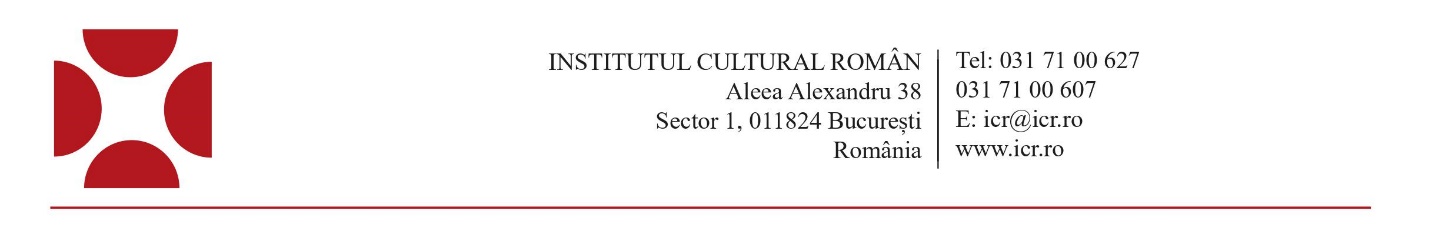 Comunicat de presă17 noiembrie 2022Spectacolele „În numele Domnuluiˮ și „Aici Moscovaˮ vin la Festivalul Internațional de Teatru Interferențe cu sprijinul ICRCea de-a VIII-a ediție a Festivalului Internațional de Teatru Interferențe, organizat de Teatrul Maghiar de Stat Cluj, se va desfășura în perioada 17-27 noiembrie 2022, cu tema „Teamă/Speranțăˮ. Spectacolele „În numele Domnuluiˮ de Andras Urban, Teatrul „Koszotlanyi Dezsoˮ (Subotica, Serbia) și „Aici Moscovaˮ de Iulia Pospelova, Unteatru (București, România) vor fi prezentate, în cadrul Festivalului, cu sprijinul Institutului Cultural Român. Gábor Tompa, directorul Festivalului, a declarat în cadrul conferinței de presă organizate înaintea deschiderii evenimentului că tema ediției din acest an se referă la frica stârnită de recentele epidemii și de război. În această perioadă, teatrul trebuie să caute cu pasiune adevărul și să scoată la iveală faptele, cauzele și interesele misterioase din spatele evenimentelor, evidențiind și conexiunile stufoase care antrenează aceste manifestări tragice. În deschiderea Festivalului este programat spectacolul „Hamletˮ de William Shakespeare, în regia lui Gábor Tompa (Teatrul Maghiar de Stat Cluj). „«Hamlet» este un reper în istoria Teatrului Maghiar, mai ales acum, când teatrul sărbătorește 230 de ani de existențăˮ, a mai spus Gábor Tompa. În cele 11 zile ale evenimentului, publicul clujean se poate bucura de spectacole ale unor companii internaționale și naționale precum: ATELIER 3+1 (Franța), Collectif A, (Paris, Franța), Teatrul de Stat Constanța (România), Teatrul Cetate din Gyula (Ungaria), Teatrul Maghiar de Stat Cluj (România), Teatrul Național „Illyés Gyula” din Berehove (Ucraina), Teatrul „Kosztolányi Dezső” (Subotica, Serbia), Teatrul Național din Luxemburg (Luxemburg), Ensemble Modern (Germania), Odéon – Théâtre de l’Europe (Paris, Franța), Teatrul Național São João (Porto, Portugalia), SNT Drama Ljubljana (Slovenia), Unteatru (România), Théâtre Vidy-Lausanne (Elveția), Wansung Playground – Doosan Arts Center (Seul, Coreea de Sud).Spectatorii vor avea astfel ocazia de a vedea producțiile unor creatori cunoscuți național și mondial precum Christoph Marthaler, Heiner Goebbels, Jozef Nadj, Silviu Purcărete, Andrei Șerban, Attila Vidnyánszky, Gábor Tompa, András Urbán, Jihye Park, Attila Vidnyánszky jr., Diana Mititelu și Catinca Drăgănescu.Casa TIFF va găzdui și anul acesta dialogurile cu creatorii spectacolelor, programul evenimentelor conexe fiind completat de vernisaje, lansări de carte, proiecții de film și concerte.Programul și mai multe informații despre spectacole și evenimente pot fi accesate pe site-ul Festivalului: www.interferences-huntheater.ro.